July 12, 2021Docket No. R-2020-3018929Utility Code: 122300Richard G. Webster, Jr. PECO2301 Market Street S15Philadelphia, PA  19103Re: PECO Energy Company Compliance Filing, Original Tariff Gas - Pa PUC No. 4 and Supplement No. 5 to Tariff Gas - Pa PUC No. 2S Dear Mr. Webster:	By Opinion and Order entered June 22, 2021, the Commission authorized PECO Energy Company – Gas Division (PECO or the Company) to file tariffs, tariff supplements and/or tariff revisions designed to produce an annual distribution rate revenue increase of approximately $29,118,484 in compliance with the above docketed rate investigation.  On June 30, 2021, PECO filed Original Tariff Gas - Pa PUC No. 4 and Supplement No. 5 to Tariff Gas - Pa PUC No. 2S, to become effective July 1, 2021.  The Company also filed detailed calculations demonstrating that the revenue allocation and tariff adjustments comply with the provisions of the Opinion and Order.  	Commission Staff has reviewed the tariff revisions and found that suspension or further investigation does not appear warranted at this time.  Therefore, in accordance with 52 Pa. Code Chapter 53, Original Tariff Gas - Pa PUC No. 4 and Supplement No. 5 to Tariff Gas - Pa PUC No. 2S are effective by operation of law as of the effective date contained on each page.  However, this is without prejudice to any formal complaints timely filed against said tariff revisions.	If you have any questions in this matter, please contact Marissa Boyle, Bureau of Technical Utility Services, at maboyle@pa.gov.						Sincerely,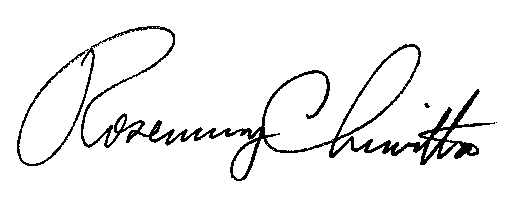 	Rosemary Chiavetta	Secretary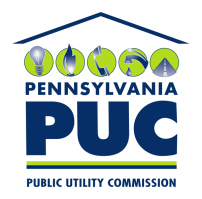 COMMONWEALTH OF PENNSYLVANIAPENNSYLVANIA PUBLIC UTILITY COMMISSION400 NORTH STREET, HARRISBURG, PA  17120IN REPLY PLEASE REFER TO OUR FILE